       ARSUZ İLÇE MİLLİ EĞİTİM MÜDÜRLÜĞÜ BANKA PROMOSYONU İHALE KARARI ve İLANISayı :E-23488105-869-47614448	11/04/2022Konu: Banka PromosyonuBanka Promosyonu İhale Komisyonu, 11/04/2022 Pazartesi günü, saat 14.00 de yaptığı toplantıda, Banka Promosyon İhalesinde uygulanacak kriterler ve şartnameyi hazırlayarak; Yukarıda belirtilen tarih ve saatlerde promosyon ihalesi toplantısının yapılmasına, ihalenin Kapalı Zarf ve Açık Artırma Usulü ile yapılmasına, Banka Promosyonu İhale İlanı ve eklerinin kurumun internet adresinde yayınlanmasına, İlgili bankalara Banka Promosyon İhalesi Davet Mektubu verilmesine, karar vermiştir.Banka Promosyon İhalesinde uygulanacak kriterler:Banka Promosyon İhalesinde ekteki şartnamede belirtilen şartlar esas alınarak yapılacaktır.Banka Promosyonu İhale Şartnamesi ve diğer belgeler Müdürlüğümüzün    https://arsuz.meb.gov.tr/ Web adresi duyurular kısmında görülebilir.Ekonomik açıdan en avantajlı teklif Kapalı zarf ve açık artırma usulleri ile belirlenecektir. Teklifler, en geç 10/05/2022 Salı günü, saat 10:00 ‘a kadar İlçe Milli Eğitim Destek satın Alma Büro Odasında bulunan görevli personele, ihaleye katılacak banka yetkilileri tarafından kapalı zarf içerisinde teslim edilecek komisyon ve diğer banka yetkililerinin huzurunda açılacak ve daha sonra teklif veren tüm bankaların iştirak edeceği açık artırma yoluna gidilecektir.İhale Başlangıç Limiti kişi başı 8.000 TL ile başlayacak olup açık artırma en düşük teklif veren bankadan başlanarak en yüksek teklif üzerine artırım yapılarak devam edecektir. En düşük artırım tutarı ilk 25 teklifte kişi başı 200 ‘er TL, 25 tekliften sonra 100’er TL. 50. Tekliften sonra 50’şer TL lik artırımlar halinde devam edecektir. İlk teklifte 8.000 TL ve üzerinde teklif veren banka sayısının az olması durumunda 8.000 TL altında teklif veren bankaların ihaleye devam edip etmeyeceğine ihale komisyonu karar verecektir.Komisyon ve istekliler, tur sonlarında değerlendirme yapmak üzere 20 dakikayı geçmeyecek şekilde ara isteyebileceklerdir.-İhale, Komisyonun uygun görmesi halinde en fazla teklifi veren banka üzerinde bırakılabilecek olup Komisyon, yeterli rekabet şartlarının oluşmadığını değerlendirdiği taktirde ihaleyi iptal edebilecek veya ileri bir tarihte yeniden yapılmak üzere erteleyebilecektir. Bu durumda teklifte bulunan bankalar herhangi bir hak iddiasında bulunamayacaklardır. İhaleyi kazanan banka (DASK ) Deprem sigortasında kurum personellerine %10 indirim uygulayacaktır.Ek:Banka Promosyonu İhale ŞartnamesiBanka Promosyon İhalesi Banka Yetkilisi Mektubu Örneği 3-Banka Promosyon İhalesi Teklif Mektubu ÖrneğiBanka Bilgi FormuAylık Nakit Akışı ve Personel Profili FormuARSUZ  İLÇE MİLLİ EĞİTİM MÜDÜRLÜĞÜ BANKA PROMOSYONU İHALE ŞARTNAMESİA-GENEL ŞARTLARİhale; İlçe Milli Eğitim Müdürlüğüne Bağlı 96 okul ve kurumlarında  görev yapan  kadrolu, sözleşmeli öğretmen , ücretli öğretmen, usta öğretici , maaş, ek ders, yolluk, sınav ücreti ve ders ücreti ödemelerini kapsamaktadır. Ücretli öğretmen, usta Öğretici, promosyon ödemesinden yararlanamamaktadırlar.İlçe Milli Eğitim Müdürlüğü ilgili birimlerinde  (657 tabi Öğretmen ,Memur, Hizmetli ve 4-b Sözleşmeli Personel, Ücretli Öğretmen, Usta Öğretici) 1318 personel bulunmakta olup 2022 yılı Nisan ayı verilerine göre yıllık nakit akışının geçici ve sürekli görev yollukları ile sınav görevleri dahil edilmeksizin sadece maaş, ek ders ücreti) yaklaşık 155.312.820 TL (Yıllık) olarak gerçekleştirilmesi öngörülmektedir. (2022 Ocak-Şubat-Mart ayı 3 aylık enflasyon Yüzde 22,81 olarak gerçekleşmiştir. Yüzde 7 toplu sözleşme zammı ile birlikte nisan-mayıs-haziran enflasyonu sıfır dahi çıksa temmuz ayında en az yüzde 29,81 maaş zammı yapılacaktır.)3. İhale Başlangıç Limiti kişi başı 8.000 TL ile başlayacak olup açık artırma en düşük  teklif veren bankadan başlanarak en yüksek teklif üzerinden artırım yapılarak devam edecektir. En düşük artırım tutarı ilk 25 teklifte kişi başı 200 ‘er TL, 25 tekliften sonra 100’er TL. 50. Tekliften sonra 50’şer TL lik artırımlar halinde devam edecektir. İlk teklifte 8.000 TL ve üzerinde teklif veren banka sayısının az olması durumunda 8.000 TL altında teklif veren bankaların ihaleye devam edip etmeyeceğine ihale komisyonu karar verecektir.4.Anlaşmanın süresi 14 Haziran 2022 tarihinden itibaren 14 Haziran 2025 tarihine kadar 3 yıllık (36 Ay). Promosyon miktarı, Sözleşmeden sonra ödeme ilk maaş ödemesi yapıldığı ayın 25’ine kadar ‘’Tek Seferde 3 Yıllık Toplam Meblağ’’ olarak ödenecektir.5. İhale tekliflerinin, ilgili kurumların personelinin yarıyıl ve yaz tatillerinde işlem yapma konusunda sıkıntı çekmeyeceği yaygın servis ağı bulunan bankalara verilmesi esas alınmıştır. Ancak bu şartı taşımayan bankalar ortak noktalardan ücretsiz yararlandırmayı taahhüt ettiği takdirde teklifleri değerlendirilecektir.6.Kurumca; Personelin Maaş ödemeleri her aybaşından 2 (iki) iş günü önce Bankada bulunan Kurum/birim hesaplarına aktarılır. Banka bu ödemeleri memur olarak görevli personel için maaş hesaplarına her ayın 15 inin başladığı gece saat 00.01’de, personelin kullanımına hazır hale getirir. Banka; Kurum personeline maaş haricinde yapılacak diğer ödemeleri (ek ders, fazla mesai, tedavi yardımı, sosyal yardım, yolluk, vb.) ise, banka listesinin bankaya ulaştırıldığı ve ödeme tutarının banka hesabına geçtiği günü takip eden gün saat 08.00 itibari ile hesap sahibi personelin kullanımına hazır hale getirecektir.7.Personelin talimatıyla düzenli fatura (elektrik, su, telefon, internet vb.) otomatik ödemelerini faturanın son ödeme günü itibari ile tahsil edilip, bu işlemlerle ilgili herhangi bir ücret talep edilmeyecektir.8.Anlaşma yapılan banka; anlaşma süresince, ATM, kredi kartlarının verilmesi, yenilenmesi, değiştirilmesi, iptal edilmesi veya kullanılmasından dolayı, sözleşmeye dahil personelden yıllık kart ücreti ile internet bankacılığı, telefon bankacılığı veya ATM aracılığıyla gerçekleştirilen 7/24 her türlü havale, EFT ve FAST işlemlerinden ve personelin bankadaki hesaplarından aylık veya yıllık hesap işletim ücreti, işlem masrafı, kart aidatı üyelik ücreti vb. herhangi bir ücret talep etmeyecektir.9.Anlaşma yapılan banka; Bankamatik cihazında oluşacak arıza ve para bitiminde, durumun bankaya bildirilmesinden itibaren en kısa zaman içerisinde (en geç 24 saat içinde) mevcut duruma müdahale edip hizmetin devamını sağlamak konusunda azami özeni gösterecektir.10.Anlaşma yapılan banka; ilgili kurumların personeline kendi ATM'lerini herhangi bir masraf, komisyon vb. talep etmeden kullandıracaktır.11.Anlaşma yapılan banka; maaş-özlük ve diğer ödemelerde haftanın her günü ve saatinde ATM’lerde yeterli miktarda para bulundurmak zorundadır.12.Anlaşma yapılan banka; kurum istediği taktirde belirtilen yerlere (Hükümet Konağı Bahçesinde uygun bir yere) 1 (bir) adet ATM koymak zorundadır.13.Anlaşma yapılan banka; ilgili kurumların personelinin bankacılık işlemlerini daha kolaylıkla yapabilmesi için yeterli sayıda ve nitelikte personel görevlendirecektir. Banka, personelin isteği halinde ek hesap ve fon hesabı açabilecektir.14-İhaleyi kazanan banka, anlaşma yapıldığı tarihten sonra kuruma naklen, açıktan ve ilk defa atama yoluyla göreve başlayanlar ile aylıksız izinden dönen personelin, göreve başlama tarihi baz alınarak hesaplanan promosyon tutarını kalan süre ile orantılı olarak izleyen aybaşında peşin ödeyecektir. Naklen gelen personelin nakil geldiği kurumdan promosyon almadığına dair belge istenecek, geldiği kurumdan promosyon alan personeller geldiği kurumdan almış olduğu promosyon süresinin bitiminden itibaren kalan aylar kıstel yevm olarak hesaplanıp peşin olarak ödeyecektir. ÖRNEĞİN: Kuruma naklen gelen bir personel geldiği kurumdan 2023 yılı haziran ayına kadar promosyon almışsa burada sadece 2023 haziran ile 2025 haziran arasındaki kısmı alacak. Onu da 2023 temmuz ayında alacak. Nakil geldiği kurumdan promosyon almadığına veya ne zamana kadar promosyon aldığına dair resmi belge getirmeyen personele promosyon ödemesi yapılmayacaktır. 15-Anlaşma yapılan banka çeşitli nedenlerle (tayin, ücretsiz izin, emeklilik, ölüm, müstafi sayılma v.b.) ayrılan personelden peşin ödediği promosyonların iadesini talep etmeyecektir.16.Anlaşma yapılan banka personelin bireysel kredi taleplerini en uygun koşullarda karşılayacaktır. Maaşının iki katına kadar kefil istemeyecektir.            17.Personel ve nakit akışındaki düşüşlerden kurum herhangi bir mesuliyet altına sokulamaz.            18.İhaleyi kazanan banka (DASK ) Deprem sigortasında kurum personellerine %10 indirim uygulayacaktır.B- BANKANIN YÜKÜMLÜLÜĞÜBanka birimleri personel maaşlarını her ayın 15’inde saat 00.01 itibarı ile personelin kendi hesabına otomatik olarak aktaracaktır.Birimlerimizin ek ders ücreti ve diğer haklarından doğan ödemeleri ilgili maddede belirtilen şekilde bekletmeden personel hesaplarına aktaracaktır.Banka personele ilgili vadesiz mevduat hesabını otomatik olarak açacak ve her bir personel adına ücretsiz ATM kartı düzenleyerek teslim edecektir.Banka personeli istekleri doğrultusunda ücretsiz olarak internet ve telefon bankacılığı hizmetlerinden faydalandıracak, internet ve telefon bankacılığını kullanan personelin yapacağı her türlü işleminden 7/24  her ne ad altında olursa olsun herhangi bir ücret almayacaktırPersonelimizin ilgili banka şubelerinden yapacak oldukları bankacılık işlemlerinde öncelik tanıyacak ve herhangi bir hizmet ücreti talep etmeyecektir.Personelimizin ilgili banka şubesindeki hesabına ait yıllık hesap işletim ücreti almayacaktır.Personelimizin isteği dışında vadesiz maaş hesabına ek olarak her ne isimde olursa olsun fon-yatırım hesabı vs. açılmayacaktır.Banka ATM lerinde personelin maaşı ne olursa olsun günlük en az 5.000,00 TL nakit çekim limiti uygulayacaktır.Promosyon sözleşmesinden sonra hesap açma işlemleri kurumlara gönderilecek banka personelleri tarafından yapılacaktır.ATM Kurulumu, sarf edilen elektrik bedelleri, PTT hat kirası bedellerini ve arızaları sebebiyle doğacak tamir- tadilat giderleri banka tarafından ödenecektir.C-TEKLİFLERİN DEĞERLENDİRİLME USULÜBanka promosyon ihalesi 4734 Sayılı Kanuna Tabi olmayan Kapalı Zarf Teklif Usulü ile yapılacaktır. Teklif zarfının üstünde, bankanın adı, adresi ve yetkili kişinin imzası bulunmalıdır. Şartnamede belirtilen saate kadar verilen teklifler sırasıyla açılacak ve teklif tutanağına kayıt edilecektir. Teklif mektubu bu şartnamede belirlenen usule uygun değil ise değerlendirmeye alınmayacaktır.Teklifler, İlçe Milli Eğitim Müdürlüğüne ihaleye katılacak banka yetkilileri tarafından kapalı zarf içerisinde getirilecek, komisyon ve diğer banka yetkilileri huzurunda açılan zarflardan 8.000 TL ve üzerinde teklif veren bankalar arasında aynı anda 4734 sayılı ihale kanuna tabi olmayan kapalı zarf ve açık artırma yöntemi ile belirlenecektir.Açık artırma, Komisyonca belirlenen bankaların daha önce kapalı zarf ile verdikleri en yüksek fiyattan arttırarak başlar.Üst Yönetici ve/veya Komisyon, banka promosyonuna ilişkin ihaleyi hiçbir gerekçe göstermeksizin yapıp yapmamaya, yapılmış olan ihaleyi iptal etmeye ve yinelemeye yetkilidir.İhale, şartnamede belirtilen tüm şartların kabul edildiği ve promosyon olarak verilen en yüksek fiyat teklifi veren ve komisyonun uygun gördüğü bankaya verilecektir. İhale üzerinde kalan bankaya bu karar yazılı olarak bildirilecektir ve sözleşmeye davet edilecektir. İhaleyi kazanan bankanın, bu daveti tebliğ tarihini izleyen 5 iş günü içinde şartnameye uygun olarak sözleşmeyi imzalamak zorundadır. Sözleşme Arsuz İlçe Milli Eğitim Müdürlüğünde imzalanacaktır. Sözleşmeden sonra yüklenici banka, sözleşmenin başlayacağı ilk güne kadar tüm işlemlerini hazır hale getirmekte yükümlüdür.Sözleşme imzalanan banka, sözleşme ve eklerinden doğan tüm kanuni yükümlülüklerin yerine getirilmesine ait her türlü vergi, KDV, resim ve harçları karşılamakla yükümlü olup sözleşmeden önce vergilerin yatırıldığını gösterir makbuzları Müdürlüğümüze ibraz etmek zorundadır.D- CEZAİ HÜKÜMLERAnlaşmalı banka, bu şartnamede belirtilen şartları yerine getirmekle yükümlüdür. Bu şartnamede belirtilen hususlar banka tarafından yerine getirilmediği takdirde, 1. defa yazılı olarak uyarılır. 2. defa tekrarında sözleşme bedelinin % 10’u oranında ceza ödemeyi kabul eder. 3. defa tekrarında ise sözleşme tek taraflı olarak fesih edilir. Banka toplam promosyon miktarının % 30’u oranında ceza ödemeyi kabul eder. Herhangi bir hak talep edemez ve davacı olamaz.İhale sonucunda promosyon ihalesini kazanan bankanın, protokol (sözleşme) imzalamaya yanaşmaması halinde verdiği teklifin % 20’si kadar ceza ödemeyi kabul eder. Tahsil edilecek ceza bedeli anlaşmaya dahil kurumlardaki çalışan personele eşit olarak dağıtılır.Bankanın tüzel kişiliğinde herhangi bir değişiklik olması durumunda sözleşme hükümleri yeni banka ile aynen devam eder.Banka sözleşme ile üstlendiği işleri İLÇE MİLLİ EĞİTİM MÜDÜRLÜĞÜNÜN yazılı izni olmaksızın tamamen veya kısmen bir başkasına devredemez. Devrettiği takdirde her türlü sorumluluğu Bankaya ait olmak üzere İLÇE MİLLİ EĞİTİM MÜDÜRLÜĞÜ mahkemeden bir karar almaya, ihtar ve protesto çekmeye gerek kalmaksızın sözleşmeyi sona erdirir. Bu durumda Banka İLÇE MİLLİ EĞİTİM MÜDÜRLÜĞÜNDEN herhangi bir hak talep edemez.Anlaşmalı banka, bu şartnamede belirtilen şartları yerine getirmekle yükümlüdür.İtilaf halinde İskenderun Mahkemeleri ve İcra Daireleri yetkilidir.İmzalanacak sözleşme eklerini, tahakkuk edecek damga vergisi ile yükümlülüğün yerine getirilmesine ait her türlü harç, vergi ve resmi giderler bankaya aittir.İletişim ve Bilgi İçin: İlçe Milli Eğitim Müdürlüğü 0 (326) 643 38 06									      Ramazan DÖNMEZ									   İlçe Milli Eğitim Müdürü										11/04/2022                                              ARSUZ  İLÇE MİLLİ EĞİTİM MÜDÜRLÜĞÜBANKA PROMOSYON İHALESİ BANKA YETKİLİSİ MEKTUBU………………….BANKASI…./…../2022                                                 ARSUZ  İLÇE MİLLİ EĞİTİM MÜDÜRLÜĞÜ             BANKA PROMOSYONU İHALE KOMİSYONU BAŞKANLIĞINA1	Bankasını temsil etmeye ve onun adına hareket etmeye tam yetkili olarak ve verilen tüm yeterlik şartlarını ve bilgilerini gözden geçirip tamamını anlayarak, Müdürlüğümüz Banka Promosyon ihalesine başvurmaktayız.2-Aşağıdaki isim ve imzalar Bankamız adına hareket etmeye tam yetkilidirler. İmza sahipleri olarak bu başvurudaki taahhüt ve bilgilerin tam, gerçek ve her detayı ile doğru olduğunu bildiririz.Adı SOYADI………….Bankası Yetkilisi İmzaARSUZ İLÇE MİLLİ EĞİTİM MÜDÜRLÜĞÜ BANKA PROMOSYON İHALESİ TEKLİF MEKTUBU………………………BANKASI                                                                                                  ….…./………/202210/05/2022 Salı günü, saat 10:00’da ihalesi yapılacak olan İlçe Milli Eğitim Müdürlüğü Banka Promosyon İhalesi işine ait şartname incelenmiş, okunmuş ve herhangi bir ayrım ve sınırlama yapmadan bütün koşullarıyla kabul edilmiştir. İhaleye ilişkin olarak aşağıda fiyatı içeren sunmuş olduğumuz teklifimizin kabulünü arz ederiz.Banka Promosyonu olarak Kişi Başı üç yıllık promosyon tek seferde ödeme için …………….………TL (rakam)	TL (yazı) ve promosyon anlaşmasından sonra,kuruma yeni atanan ve nakil gelen personel olması halinde, bankaya kurumca isimleri bildirilen personele ödenecek ilk maaşla promosyonları banka tarafından geriye kalan süre hesap edilerek bu oranda personelin hesabına yatırmayı kabul ve taahhüt ederiz.Saygılarımla.Adı SOYADI………….Bankası       Yetkilisi İmza-BANKA BİLGİ FORMU-Bankamızın Yurtiçi Şube Sayısı ………………..…’dır. İlçe Merkezindeki ATM Sayısı …..……………….’dır.…../…/2022KURUM AYLIK NAKİT AKIŞI VE PERSONEL PROFİLİ                                                                                      							                                                                      Ramazan DÖNMEZ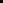                                                 							İlçe Milli Eğitim Müdürü                                                                                                                                            11/04/2022Banka Promosyonu İhale Numarası2022-11-Kurumun AdıArsuz  İlçe Milli Eğitim MüdürlüğüA) AdresiGökmeydan Mahallesi Atatürk Caddesi No:154 Arsuz /HatayKaymakamlık binası kat 2B) Telefon ve Faks Numarası 0(326643 38 06)  (0326) 643 38 09C) Elektronik Posta Adresi arsuz31@meb.gov.tr2-İhale Konusu Banka Promosyon İhalesi3-İhale Usulü 4734 Sayılı İhale Kanuna Tabi Olmayan Kapalı Zarf  ve Açık Artırma Usulü4-Kurumdaki Çalışan Personel Sayısı 15 nisan 2022 tarihi itibariyle (657 tabi Öğretmen, Memur, Hizmetli ve 4-B Sözleşmeli Personel,Ücretli öğretmen, Usta Öğretici) toplam 1318 personel5-Kurumun Yıllık yaklaşık Nakit Akışı 12.942.735 TL x12=155.312.820 TLMart ayı ekders ücreti ve nisan ayı maaş verilerine göre2022 Ocak-Şubat-Mart ayı 3 aylık enflasyon Yüzde 22,81 olarak gerçekleşmiştir. Yüzde 7 toplu sözleşme zammı ile birlikte nisan-mayıs-haziran enflasyonu sıfır dahi çıksa temmuz ayında en az yüzde 29,81 maaş zammı yapılacaktır.6-Promosyon İhalesi Toplantı YeriArsuz Kaymakamlığı Rhosus Anfi Salonu  7-Promosyon İhalesi Tarih ve Saati10/05/2022 Salı Günü Saat 10:008-İhale Kararı Tarih ve Saati 11/04/2022 Pazartesi Günü Saat  14:00 ARSUZ İLÇE MİLLİ EĞİTİM MÜDÜRLÜĞÜBANKA PROMOSYONU İHALE KOMİSYONU ARSUZ İLÇE MİLLİ EĞİTİM MÜDÜRLÜĞÜBANKA PROMOSYONU İHALE KOMİSYONU ARSUZ İLÇE MİLLİ EĞİTİM MÜDÜRLÜĞÜBANKA PROMOSYONU İHALE KOMİSYONU ARSUZ İLÇE MİLLİ EĞİTİM MÜDÜRLÜĞÜBANKA PROMOSYONU İHALE KOMİSYONUASİL ÜYEYEDEK ÜYE	GÖREVİYEDEK ÜYE	GÖREVİBAŞKANBekir ŞAHANÇetin ÇINĞIİlçe Milli Eğitim Şube MüdürüÜYECumali KILIÇOsman AŞKARMemurÜYEOrhan AKBAŞİbrahim ÇETİNSendika YetkilisiÜYEMesut DELİOĞLUBekir ÇETİNSendika YetkilisiÜYEAbdullah ÇALIŞIRBayram Tufan EROĞLUSendika YetkilisiÜYEFeyyaz AKTAŞSerkan YÜKSEKBAŞSendika YetkilisiÜYEMustafa PEHLİVAN Ferudun KILIÇARSLANOkul MüdürüÜYEBülent KESKİN Sedat ASLANOkul MüdürüÜYEFeremez BALAMAN Hülya PEKÖZOkul MüdürüÜYEHakan ÖZEROsman ÖZAYOkul MüdürüBanka Promosyonu İhale Numarası2022-11-Kurumun AdıArsuz  İlçe Milli Eğitim MüdürlüğüA) AdresiGökmeydan Mahallesi Atatürk Caddesi No:154 Arsuz /HatayKaymakamlık binası kat 2B) Telefon ve Faks Numarası 0(326643 38 06)  (0326) 643 38 09C) Elektronik Posta Adresi arsuz31@meb.gov.tr2-İhale Konusu Banka Promosyon İhalesi3-İhale Usulü 4734 Sayılı İhale Kanuna Tabi Olmayan Kapalı Zarf  ve Açık Artırma Usulü4-Kurumdaki Çalışan Personel Sayısı 15 nisan 2022 tarihi itibariyle (657 tabi Öğretmen, Memur, Hizmetli ve 4-B Sözleşmeli Personel,Ücretli öğretmen, Usta Öğretici) toplam 1318 personel5-Kurumun Yıllık yaklaşık Nakit Akışı12.942.735 TL x12=155.312.820 TLMart ayı ekders ücreti ve nisan ayı maaş verilerine göre2022 Ocak-Şubat-Mart ayı 3 aylık enflasyon Yüzde 22,81 olarak gerçekleşmiştir. Yüzde 7 toplu sözleşme zammı ile birlikte nisan-mayıs-haziran enflasyonu sıfır dahi çıksa temmuz ayında en az yüzde 29,81 maaş zammı yapılacaktır.6-Promosyon İhalesi Toplantı YeriArsuz Kaymakamlığı Rhosus Anfi Salonu  7-Promosyon İhalesi Tarih ve Saati10/05/2022 Salı Günü Saat 10:00Banka Promosyonu İhale Numarası1-Bankanın AdıA) AdresiB) Telefon ve Faks NumarasıC) Elektronik Posta AdresiD) Bağlı Olduğu Vergi Dairesi ve Vergi Nosu2-İhale Konusu: İLÇE MİLLİ EĞİTİM MÜDÜRLÜĞÜ BankaPromosyon İhalesi3-İhale Usulü4734 Sayılı İhale Kanuna Tabi Olmayan Kapalı Zarf  ve Açık Artırma Usulü4-Kurumdaki Çalışan Personel Sayısı 15 nisan 2022 tarihi itibariyle (657 tabi Öğretmen, Memur, Hizmetli ve 4-B Sözleşmeli Personel, Ücretli öğretmen, Usta Öğretici) toplam 1318 personel-Kurum Personelinin Yıllık Nakit Akışı12.942.735 TL x12=155.312.820 TLMart ayı ekders ücreti ve nisan ayı maaş verilerine göre.2022 Ocak-Şubat-Mart ayı 3 aylık enflasyon Yüzde 22,81 olarak gerçekleşmiştir. Yüzde 7 toplu sözleşme zammı ile birlikte nisan-mayıs-haziran enflasyonu sıfır dahi çıksa temmuz ayında en az yüzde 29,81 maaş zammı yapılacaktır.5-Promosyon İhalesi Tarih ve Saati10/05/2022 Salı Günü Saat 10:00SıraAdı ve SoyadıBankadaki Göreviİmzası1.yetkili2.yetkili3.yetkiliBanka Promosyonu İhale Numarası1-Bankanın AdıA) AdresiB) Telefon ve Faks NumarasıC) Elektronik Posta AdresiD) Bağlı Olduğu Vergi Dairesi ve Vergi Nosu2-İhale Konusu: İLÇE MİLLİ EĞİTİM MÜDÜRLÜĞÜ BankaPromosyon İhalesi3-İhale Usulü4734 Sayılı İhale Kanuna Tabi Olmayan Kapalı Zarf  ve Açık Artırma Usulü4-Kurumdaki Çalışan Personel Sayısı 15 nisan 2022 tarihi itibariyle (657 tabi Öğretmen, Memur, Hizmetli ve 4-B Sözleşmeli Personel, Ücretli öğretmen, Usta Öğretici) toplam 1318 personel-Kurum Personelinin Yıllık Nakit Akışı 12.942.735 TL x12=155.312.820 TLMart ayı ekders ücreti ve nisan ayı maaş verilerine göre.2022 Ocak-Şubat-Mart ayı 3 aylık enflasyon Yüzde 22,81 olarak gerçekleşmiştir. Yüzde 7 toplu sözleşme zammı ile birlikte nisan-mayıs-haziran enflasyonu sıfır dahi çıksa temmuz ayında en az yüzde 29,81 maaş zammı yapılacaktır.5-Promosyon İhalesi Tarih ve Saati10/05/2022 Salı Günü Saat 10:00ARSUZİLÇE MİLLİ EĞİTİM MÜDÜRLÜĞÜ PERSONEL SAYILARIİLÇE MİLLİ EĞİTİM MÜDÜRLÜĞÜ PERSONEL SAYILARIİLÇE MİLLİ EĞİTİM MÜDÜRLÜĞÜ PERSONEL SAYILARINİSAN2022Muhasebe Birimi Adı: Arsuz Mal MüdürlüğüMuhasebe Birimi Adı: Arsuz Mal MüdürlüğüMuhasebe Birimi Adı: Arsuz Mal MüdürlüğüMuhasebe Birimi Adı: Arsuz Mal MüdürlüğüKADROLU ÖĞRETMEN VE PERSONEL SAYILARIKADROLU ÖĞRETMEN VE PERSONEL SAYILARIPERSONEL SAYISINİSAN AYIMAAŞ TUTARIMART AYI EK DERS ÜCRETİ TUTARIGENEL TOPLAM  (657 Tabi) 1116 PERSONEL8.701.295,37 TL3.003.344,76 TL11.704.640,10 TL(Ücretli öğretmen)42 PERSONEL101.994,69 TL101.994,69 TL      (Usta öğretici)67 PERSONEL218.287,63 TL218.287,63 TL(4/B Söz.Pers.) 93 PERSONEL674.059,88 TL243.752,66 TL917.812,54 TLGENEL TOPLAM PERSONEL SAYISIGENEL TOPLAM MAAŞ TUTARIGENEL TOPLAM EK DERS TUTARITÜM GENEL TOPLAM1318 KİŞİ9.375.355,25 TL3.567.379,74 TL12.942.735 TLARSUZ İLÇE MİLLİ EĞİTİM MÜDÜRLÜĞÜBANKA PROMOSYONU İHALE KOMİSYONUARSUZ İLÇE MİLLİ EĞİTİM MÜDÜRLÜĞÜBANKA PROMOSYONU İHALE KOMİSYONUARSUZ İLÇE MİLLİ EĞİTİM MÜDÜRLÜĞÜBANKA PROMOSYONU İHALE KOMİSYONUARSUZ İLÇE MİLLİ EĞİTİM MÜDÜRLÜĞÜBANKA PROMOSYONU İHALE KOMİSYONUASİL ÜYEYEDEK ÜYE	GÖREVİYEDEK ÜYE	GÖREVİBAŞKANBekir ŞAHANÇetin ÇINĞIİlçe Milli Eğitim Şube MüdürüÜYECumali KILIÇOsman AŞKARMemurÜYEOrhan AKBAŞİbrahim ÇETİNSendika YetkilisiÜYEMesut DELİOĞLUBekir ÇETİNSendika YetkilisiÜYEAbdullah ÇALIŞIRBayram Tufan EROĞLUSendika YetkilisiÜYEFeyyaz AKTAŞSerkan YÜKSEKBAŞSendika YetkilisiÜYEMustafa PEHLİVAN Ferudun KILIÇARSLANOkul MüdürüÜYEBülent KESKİN Sedat ASLANOkul MüdürüÜYEFeremez BALAMAN Hülya PEKÖZOkul MüdürüÜYEHakan ÖZEROsman ÖZAYOkul Müdürü